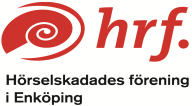 Årsmöte tisdag den 13 mars 2018Styrelsens förslag till dagordning.1.	Mötets öppnande2.	Fråga om årsmötet utlysts i vederbörlig ordning3.	Godkännande av föreslagen dagordning4.	Fastställande av närvaro lista5.	Val av ordförande för årsmötet6.	Val av sekreterare för årsmötet7.	Val av två justerare, tillika rösträknare för årsmötet8.	Styrelsens verksamhetsberättelse 20179.	Ekonomisk berättelse 201710.	Revisionsberättelse 201711.	Fråga om ansvarsfrihet för styrelsen12.	Verksamhetsplan 2018
13.	Budget 2018	14.	Medlemsförslag (motioner)			15.	Fastställande av antal ledamöter och ersättare i styrelsen16.	a. Ordförande på 1 år       	b. Två ledamoter på 2 år			 
c. Tre ersättare på 1 år	
d. En revisor på 1 år + 1 revisors ersättare på 1 år17.              Fastställande av antal ledamöter i valberedningen18.	Val av valberedning19.	Uttalande	20.	Mötet avslutas